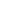 Florencia, 5 de julio de 2022DERECHO DE PETICIÓNUniversidad Nacional de ColombiaFlorencia, CaquetáEstimados Señores: Universidad Nacional de ColombiaRectoríaFlorencia, CaquetáAsunto: Derecho de Petición para solicitud de acceso a recursos educativosYo, JORGE DAVID SIERRA GUTIÉRREZ, identificado con cédula de ciudadanía número 26870491 expedida en Florencia, Caquetá, y con domicilio en Calle 10 # 3-45, Florencia, en ejercicio del derecho de petición que consagra el artículo 23 de la Constitución Política de Colombia y las disposiciones pertinentes del Código de Procedimiento Administrativo y de lo Contencioso Administrativo, respetuosamente solicito lo siguiente:Deseo presentar este derecho de petición para solicitar acceso a los recursos educativos proporcionados por la Universidad Nacional de Colombia en el marco de mi proceso de formación académica.La petición anterior está fundamentada en las siguientes razones:Desde el inicio de mi matrícula en la Universidad Nacional de Colombia, he enfrentado dificultades para acceder a los recursos educativos necesarios para el desarrollo de mis estudios.La falta de acceso a los recursos educativos, como bibliografía, material didáctico, bases de datos y otros recursos digitales, limita mi capacidad de aprendizaje y afecta negativamente mi desempeño académico.La Ley 1755 de 2015 - Ley de Derecho de Petición establece mi derecho a acceder a la información y los recursos necesarios para mi formación educativa, en condiciones de igualdad y equidad.Adjunto a esta petición los documentos y soportes que respaldan mi solicitud de acceso a los recursos educativos de la Universidad Nacional de Colombia.Agradezco que se realice una revisión exhaustiva de mi caso y se tomen las medidas necesarias para garantizar mi acceso a los recursos educativos requeridos.Por favor, envíen su respuesta a la siguiente dirección:Jorge David Sierra GutiérrezCédula: 26870491 de Florencia, CaquetáTeléfono: 3155115156Dirección: Calle 10 # 3-45, Florencia, Caquetá, ColombiaCorreo Electrónico: jdsierragutierrez@hotmail.comAgradezco su pronta atención a esta petición y confío en que se tomarán las acciones correspondientes para resolver esta situación. Espero recibir una respuesta satisfactoria que asegure mi acceso adecuado a los recursos educativos necesarios para mi formación académica.Atentamente,Jorge David Sierra Gutiérrez